ENDURANCE: STARTING COMPETITION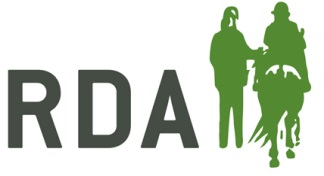 CHECKLISTA list of points to consider before starting your Endurance Ride:Completed by:1Complete a Risk Assessment, if needed, in line with normal RDA guidelines. Within this consider best road crossings, narrow bridges, difficult gates etc.2Allocate a safe flat area for pre-ride and post-ride trots ups.3 Ensure a safe entry and exit to the route/ venue for riders and horses.4Set out a suitably marked route/ venue to accommodate the distance of the ride (15km).5Route Permission: If your endurance ride crosses private land you must get the landowner’s permission first.  6Measuring Routes: Accuracy is needed. You can use a GPS or contact your local running club who may have a local runner with GPS prepared to do this. Alternatively, use an Ordnance Survey map to measure routes of 15km.7Route Marking:This should be done with temporary grass spray paint, arrow signs, ribbon or tapes.8Maps: Copies of the route maps should be given to all competitors and helpers.9Ensure pony/ horse is suitable. Please refer to the full, current ‘Starting Competition’ guidance notes for specific considerations.10Ensure the minimum and maximum speed for the distance is known (see guidance notes).11Have an appropriate first aider at the venue, in line with usual RDA guidelines.12Consider requirements for water supply, toilet facilities and checkpoint stewards (dependent on route).13Delegate roles: Start and finish stewards, Timekeeper/ starter, pre-ride helpers to mark and check the route. Each RDA helper can be given a different role to assist with the ride.14Ensure a Vet or a suitably qualified RDA official is present to see the mounts trot up before and after the ride and oversee the heart rate check. (must be a Vet at competitions)15Equipment: accurate clock/stopwatch for start and finish times, mobile phones at checkpoints (if needed), calculator for results. 16Stethoscope or heart rate monitor (pulse rate not to go over 64bpm) 17Work out the ride speed using the formula: speed = distance/time18League table/ placing for the closest speed to the optimum speedRDA Group
Group Coach Name: 	
Signature:

Date: